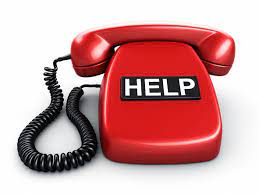 Tiszakécske Város Egyesített Szociális Intézmény és Egészségügyi Központ Család és Gyermekjóléti Központ nyitvatartási idején kívül felmerülő krízishelyzetekben hívható Készenléti szolgálat telefonszáma: 06-20-4417516Hétköznapokon 16 óra után és hétvégén hívható.